SUBSECRETARÍA DE EDUCACIÓN MEDIA SUPERIOR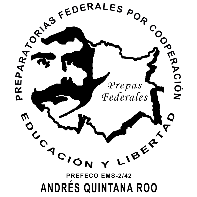 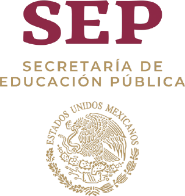 PREPARATORIA FEDERAL POR COOPERACIÓNANDRÉS QUINTANA ROOFORMATO DE EVALUACIÓN DE PRÁCTICAS FORMATIVASNombre del practicante: _______________________________________________             Matricula: _________________________________Institución: __________________________________________________________             Área: ____________________________________CALIFICACIÓN:___________________OBSERVACIONES:___________________________________________________________________________________________________________________________________________________________________________________________________________________________________________________________________________________________________________________________________________________Nombre, cargo y firma del responsable de la evaluación                                                                     sello de la instituciónACTIVIDADES A EVALUARNO SUFICIENTE 5SUFICIENTE 6REGULAR 7BIEN 8MUY BIEN 9EXCELENTE 10ASISTENCIAFalta demasiado(        )Falta sin permiso    (        )Pide permiso    (        )Asiste regularmente         (        )Falta rara vez(        )No falta(        )REALIZACIÓN DE SU LABORSiempre comete errores(        )Comete errores(        )Es descuidado(        )Regular(        )Cuidadoso(        )Preciso(        )OBSERVA REGLAS DE SEGURIDADNo le interesan(        )Poco interés(        )Las olvida(        )Regularmente(        )La mayoría de veces(        )Las observa todas(        )LIMPIEZA EN SUS LABORESNo la observa(        )Descuidado(        )Algunas veces(        )Regular(        )Limpio(        )Muy limpio(        )ACTITUD HACIA LOS DEMÁSAntagónico(        )No responde(        )Coopera de manera regular(        )Coopera(        )Activo(        )Extraordinario(        )INICIATIVANinguna(        )Mínima(        )Regular(        )Ofrece sugerencias(        )Razonable(        )Original(        )